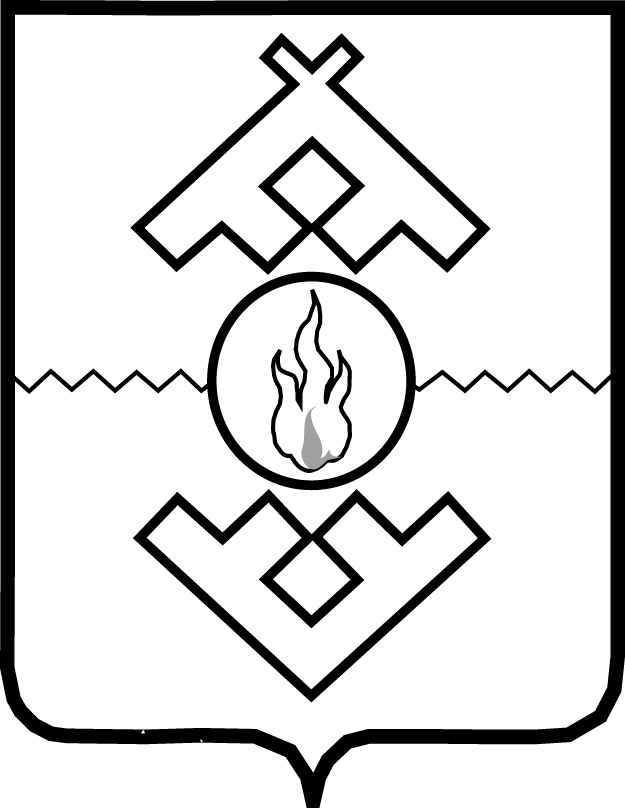 Администрация Ненецкого автономного округаПОСТАНОВЛЕНИЕот __ марта 2017 г. № ___-пг. Нарьян-МарО внесении изменений в Положениео ведомственной (отраслевой) принадлежностигосударственных унитарных предприятийНенецкого автономного округа и государственныхучреждений Ненецкого автономного округаВ соответствии со статьей 5 закона Ненецкого автономного округа     от 04.07.2016 № 228-оз «Об управлении государственным имуществом Ненецкого автономного округа» Администрация Ненецкого автономного округа ПОСТАНОВЛЯЕТ:1. Внести в Положение о ведомственной (отраслевой) принадлежности государственных унитарных предприятий Ненецкого автономного округа и государственных учреждений Ненецкого автономного округа, утвержденное постановлением Администрации Ненецкого автономного округа                    от 17.07.2012 № 202-п (с изменениями, внесенными постановлением Администрации Ненецкого автономного округа 30.05.2016 № 163-п), изменения, заменив в строках 147, 148 и 154 Приложения 2 слова «Департамент региональной политики Ненецкого автономного округа» на слова «Аппарат Администрации Ненецкого автономного округа».2. Настоящее постановление вступает в силу с 1 апреля 2017 года.ГубернаторНенецкого автономного округа                                                           И.В. Кошин